ENVIAR UN CORREO ELECTRÓNICO A: CAJA SUBDIRECCIÓN DE FINANZAS <finanzas.caja@unsa.edu.pe>ASUNTO: CANJEAR POR LA BOLETA ELECTRÓNICA - CAJA UNSA.FINALMENTE ADJUNTAR LA IMAGEN DEL VOUCHER 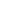 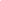 DATOSNOMBRES Y APELLIDOSDNIESCUELACUICORREO VIGENTE_________@unsa.edu.peNro. DE CELULARCONCEPTO DE TRÁMITEFOTO DEL VOUCHER